Publicado en Cádiz el 06/11/2023 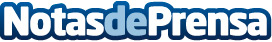 La actriz Clara Alvarado protagonista de la campaña AW23 de las zapaterías CatchalotLa actriz se une a la firma líder del sector del calzado para dar forma a la nueva colección de zapatos 2023/2024 que engloba las tendencias de este otoño-invierno y el estilo natural, juvenil y fresco de Clara AlvaradoDatos de contacto:Daniel MiguélezDepartamento de Ecommerce y Marketing625623523Nota de prensa publicada en: https://www.notasdeprensa.es/la-actriz-clara-alvarado-protagonista-de-la Categorias: Moda E-Commerce Consumo Industria Téxtil http://www.notasdeprensa.es